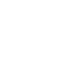 НОВООДЕСЬКА МІСЬКА РАДАМИКОЛАЇВСЬКОЇ ОБЛАСТІ  ВИКОНАВЧИЙ КОМІТЕТ                  Р І Ш Е Н Н Я                                    16 червня 2021                                м. Нова Одеса                                      №  86Про організацію мобілізаційної підготовки та забезпечення проведення  мобілізації на території Новоодеської міської територіальної громади	Відповідно до вимог законів України «Про мобілізаційну підготовку та мобілізацію», «Про місцеве самоврядування в Україні», «Про оборону України», «Про військовий обов'язок і військову службу», Положення про військово-транспортний обов'язок, затвердженого постановою Кабінету Міністрів України від  28.12.2000  № 1921 (в редакції постанови Кабінету Міністрів України від 17.06.2015  № 405),  Указу Президента України від 16 травня 1996 року №352 (у редакції від 16 червня 2001 року №3449) «Про затвердження Положення про порядок проведення мобілізації в Україні», з метою належної організації гарантованого проведення заходів мобілізації людських і транспортних ресурсів на території громади, керуючись п.3 ч.1 ст.36 Закону України «Про місцеве самоврядування в Україні», виконавчий комітет міської радиВИРІШИВ:1. Затвердити Положення про організацію мобілізаційної підготовки на території Новоодеської міської територіальної громади  (додаток 1).2. Затвердити функції виконавчих органів міської ради у сфері мобілізаційної підготовки та мобілізації (додаток 2) та затвердити заходи щодо організації мобілізаційної підготовки, забезпечення проведення  мобілізації  та підвищення мобілізаційної готовності на території відповідальності (додаток 3).3. Керівникам виконавчих органів міської ради забезпечити виконання Закону України «Про мобілізаційну підготовку та мобілізацію» та інших нормативно-правових актів з цих питань.4. Відповідальним за організацію мобілізаційної підготовки та забезпечення проведення мобілізації на території громади призначити заступника міського голови Журбу І.М.Міський  голова                                                          Олександр ПОЛЯКОВДодаток 1ЗАТВЕРДЖЕНОрішення виконавчого комітетуНовоодеської міської радивід 16.06.2021 року № 86ПОЛОЖЕННЯпро забезпечення організації мобілізаційної підготовки 
на території Новоодеської міської територіальної громадиДане положення визначає основи планування та організації мобілізаційної підготовки на території Новоодеської міської територіальної громади  І. Загальні положення1. Мобілізаційна підготовка - це комплекс організаційних, економічних, фінансових, соціальних, правових і спеціальних заходів, які здійснюються в виконавчому комітеті міської ради у мирний час з метою підготовки виконавчих органів місцевого самоврядування, підприємств, установ, організацій  міста до своєчасного та організованого переведення до функціонування в особливий період і задоволення потреб Збройних Сил, інших військових формувань, економіки міста та забезпечення життєдіяльності населення.2. Основними завданнями мобілізаційної підготовки є:- розроблення мобілізаційного плану Новоодеською міською радою на особливий період, довготермінових програм та річних планів мобілізаційної підготовки; - підготовка виконавчих органів місцевого самоврядування, економіки Новоодеської міської територіальної громади  (далі-громада), до функціонування в умовах особливого періоду;- визначення можливостей щодо задоволення потреб Збройних Сил України, інших військових формувань, економіки громади, а також життєзабезпечення населення в особливий період;- визначення обсягів фінансування заходів з мобілізаційної підготовки;- забезпечення виконання підприємствами, установами і організаціями мобілізаційних завдань (замовлень), у разі їх банкрутства (ліквідації), здійснення передачі їх завдань іншим підприємствам, установам та організаціям, розташованим на території громади;- утворення і підготовка до розгортання спеціальних формувань, призначених для передачі у разі мобілізації до складу Збройних Сил України, інших військових формувань, а також для забезпечення функціонування економіки громади в умовах особливого періоду;- організація створення та утримання страхового фонду конструкторської, технологічної та проектної документації мобілізаційного призначення для забезпечення виробництва озброєння, військової техніки, важливої продукції матеріально-технічного призначення, будівництва і відновлення об’єктів господарства, створення, зберігання та оновлення на підприємствах, установах, організаціях необхідних запасів мобілізаційного резерву;- здійснення контролю за підготовкою і утриманням в належному стані техніки та об'єктів, призначених для передачі у разі мобілізації Збройним Силам України, іншим військовим формуванням;- створення та утримання в готовності до роботи під час мобілізації та на воєнний час системи оповіщення, управління та зв'язку;- планування і підготовка до нормованого забезпечення населення продовольчими та непродовольчими товарами, медичного обслуговування, забезпечення послугами зв'язку, транспорту, комунальними та побутовими послугами;- забезпечення спільно з військовим комісаріатом функціонування системи військового обліку військовозобов'язаних і призовників;- підготовка та накопичення військово-навчених ресурсів, військовозобов'язаних і призовників за військово-обліковими спеціальностями для комплектування Збройних Сил України, інших військових формувань у мирний час та у ході мобілізації;- бронювання військовозобов'язаних на період мобілізації та на воєнний час;- здійснення методологічного та методичного забезпечення мобілізаційної підготовки та підприємств, установ та організацій, що перебувають у державній або комунальній власності, які залучаються до виконання мобілізаційних завдань (замовлень) в особливий період;- підготовка керівного складу виконавчих органів місцевого самоврядування до дій у разі мобілізації;- проведення та участь у військово-економічних навчаннях і тренуваннях;- перевірка й оцінка стану мобілізаційної готовності підприємств, установ та організацій, що перебувають у державній або комунальній власності, які залучаються до виконання мобілізаційних завдань (замовлень).3. Основи планування та організації проведення мобілізаційної підготовки3.1. Мобілізаційна підготовка організовується і проводиться відповідно до Закону України «Про мобілізаційну підготовку та мобілізацію», актів Президента України та Кабінету Міністрів України, «Положення про мобілізаційну підготовку національної економіки», затвердженого постановою Кабінету Міністрів України від 03.07.2006 року № 894-09 і цього Положення.3.2. Основою мобілізаційної підготовки є розроблення мобілізаційного плану громади на особливий період. Мобілізаційний план - це сукупність організаційно-розпорядчих, планових та довідково-інформаційних документів, які визначають зміст, порядок, обсяги та терміни проведення заходів своєчасного та організованого переведення місцевих органів виконавчої влади, виконавчих органів місцевого самоврядування та господарства на роботу в умовах особливого періоду, спрямованих на забезпечення оборонних потреб держави, Збройних Сил України, інших військових формувань, невідкладних потреб населення та економіки. Мобілізаційний план розробляється у мирний час на підставі затверджених розпорядженням голови облдержадміністрації мобілізаційних завдань.Для розробки, корегування та вдосконалення складових частин мобілізаційного плану, рішенням виконавчого комітету затверджується Положення, яким визначаються виконавчі органи міської ради, які за напрямками своєї діяльності опрацьовують відповідні документи.3.3. Керівництво мобілізаційною підготовкою та мобілізацією, розробкою мобілізаційного плану громади на особливий період покладається на міського голову, який несе персональну відповідальність за реалізацію Конституції України, законів України, актів Президента України, Кабінету Міністрів  України, а також за виконання завдань, віднесених законодавством України до компетенції виконавчого комітету міської ради, пов'язаних з мобілізаційною підготовкою на території громади. Керівництво мобілізаційною підготовкою та мобілізацією, розробкою необхідних документів мобілізаційного плану у виконавчих органах міської ради покладається на їх керівників.3.4. Організація заходів мобілізаційної підготовки та мобілізації, виконання і контроль за їх здійсненням, координація розробки мобілізаційного плану на особливий період, довготермінових і річних програм мобілізаційної підготовки громади, здійснення методологічного та методичного забезпечення цієї роботи покладається на сектор по роботі з правоохоронними органами юридичного відділу апарату виконавчого комітету Новоодеської міської ради, повноваження та обов'язки якого визначені посадовою інструкцією._____________________________________________________________________________Додаток 2ЗАТВЕРДЖЕНО рішення виконавчого комітету Новоодеської міської радивід 16.06.2021 № 86Функції виконавчих органів Новоодеської міської ради у сфері мобілізаційної підготовки та мобілізаціїНа виконавчі органи Новоодеської міської ради у галузі оборонної роботи покладено широке коло функцій у сфері мобілізаційної підготовки та мобілізації. Вони забезпечують організацію та участь у здійсненні на відповідній території заходів, пов’язаних з мобілізаційною підготовкою, територіальною обороною та бронювання військовозобов’язаних на період мобілізації та на воєнний час, проведення мобілізації людських, транспортних та інших ресурсів в особливий період.1. Сектор по роботі з правоохоронними органами юридичного відділу апарату виконавчого комітету Новоодеської міської ради:1.1. Організовує виконання міською радою законів, інших нормативно-правових актів з питань мобілізаційної підготовки та мобілізації;1.2. Організовує інформаційне, методологічне і методичне забезпечення мобілізаційної підготовки та мобілізації;1.3. Організовує планування, розроблення і проведення заходів з мобілізаційної підготовки та мобілізації, у тому числі з переведення громади на роботу в умовах особливого періоду та здійснює контроль за їх виконанням;1.4. Бере участь у формуванні проектів основних показників мобілізаційного плану;1.5. Координує розроблення мобілізаційного плану, довгострокових і річних програм мобілізаційної підготовки і вживає заходів до забезпечення їх виконання;1.6. Подає пропозиції міському голові щодо участі в організації управління громади в особливий період;1.7. Подає пропозиції щодо встановлення мобілізаційних завдань (замовлень) підприємствам, установам та організаціям, а також організовує їх доведення до виконавців;1.8. Бере участь в укладенні договорів (контрактів) на виконання мобілізаційних завдань (замовлень) з підприємствами, установами та організаціями;1.9. Вживає заходів щодо виконання підприємствами, установами та організаціями мобілізаційних завдань (замовлень) відповідно до укладених договорів (контрактів);1.10. Подає пропозиції щодо передачі мобілізаційних завдань (замовлень) іншим підприємствам, установам та організаціям у разі ліквідації (реорганізації) підприємств, установ та організацій;1.11. Подає пропозиції щодо створення, розвитку, утримання, передачі, ліквідації та реалізації мобілізаційних потужностей на підприємствах, в установах та організаціях;1.12. Здійснює контроль за створенням, зберіганням та обслуговуванням мобілізаційного резерву матеріально-технічних і сировинних ресурсів на підприємствах, в установах та організаціях;1.13. Подає пропозиції щодо формування довгострокових і річних програм мобілізаційної підготовки;1.14. Контролює здійснення заходів з мобілізаційної підготовки підприємствами, установами та організаціями з метою сталого функціонування громади в умовах особливого періоду;1.15. Організовує роботу, пов'язану з визначенням можливості задоволення потреб Збройних Сил, інших військових формувань, національної економіки та забезпечення життєдіяльності населення громади в особливий період;1.16. Організовує роботу з ведення військового обліку військовозобов'язаних і призовників, бронювання військовозобов'язаних   , забезпечує подання відповідної звітності, подає пропозиції щодо бронювання військовозобов'язаних на період мобілізації та на воєнний час;1.17. Забезпечує подання державним органам інформації, необхідної для планування та здійснення мобілізаційних заходів;1.18. Готує і доводить іншим структурним підрозділам виконавчого комітету вказівки щодо виконання актів з питань мобілізаційної підготовки та мобілізації;1.19. Здійснює заходи щодо підвищення кваліфікації працівників мобілізаційного підрозділу, у тому числі шляхом проведення навчань;1.20. Готує щорічну доповідь про стан мобілізаційної готовності та про хід виконання довгострокових і річних програм мобілізаційної підготовки;1.21. Забезпечує додержання режиму секретності під час здійснення заходів з мобілізаційної підготовки.2. Відділ економічного та агропромислового розвитку, інвестицій, регуляторної діяльності апарату виконавчого комітету Новоодеської міської ради:2.1 .Бере участь у плануванні, організації і забезпеченні мобілізаційної підготовки та мобілізації на території громади;2.2. Бере участь у формуванні проектів основних показників мобілізаційного плану;2.3. Бере участь у розробці мобілізаційного плану, довгострокових і річних програм мобілізаційної підготовки;2.4. Планує використання потужностей та трудових ресурсів підприємств, установ та організацій міста, незалежно від форми власності, для потреб оборони;2.5. Проводить розрахунки норм споживання основних продовольчих і непродовольчих товарів за групами нормованого забезпечення населення в особливий період;2.6. Узагальнює та надає пропозиції щодо необхідних потреб за нормами споживання основних продовольчих і непродовольчих товарів за групами нормованого забезпечення населення в особливий період;2.7. Вживає заходи щодо виконання мобілізаційних завдань (замовлень) підприємствами, установами та організаціями за напрямком своєї діяльності;2.8. Забезпечує доведення розпоряджень про виконання мобілізаційних завдань (замовлень) до підприємств, установ, організацій громади та укладання з ними договорів (контрактів);2.9. Подає пропозиції щодо передачі мобілізаційних завдань (замовлень) іншим підприємствам, установам та організаціям у разі їх ліквідації (реорганізації) за напрямком діяльності;2.10. Організовує і здійснює заходи щодо нормованого забезпечення населення громади продовольчими та непродовольчими товарами, побутовими послугами в особливий період за напрямком діяльності;2.11. Веде контроль за своєчасним припиненням плану поточного виробництва громади та переведення підприємств, установ і організацій на режим роботи особливого періоду;2.12. Здійснює контроль за підприємствами громади, які припиняють своє функціонування в особливий період щодо вирішення питань консервування або передачі обладнання, приміщень та територій для їх використання іншими підприємствами, які мають мобілізаційне завдання;2.13. Організовує роботу щодо коригування поточної програми економічного і соціального розвитку господарства громади з урахуванням показників мобілізаційного плану;2.14. Здійснює контроль за своєчасним виконанням підприємствами, установами і організаціями громади мобілізаційних завдань з виробництва; оборонної продукції, промислової продукції оборонного та загального призначення, продуктів харчування, будівельних матеріалів і сировини, побутових товарів першої необхідності;2.15. Здійснює перерозподіл трудових і матеріальних ресурсів на підприємствах, установах і організаціях громади після проведення мобілізації;2.16. Готує звіт про виконання господарством громади завдань мобілізаційного плану згідно табеля термінових донесень;2.17. Визначає потреби асигнувань на перший місяць особливого періоду, необхідних для переведення економіки громади на роботу в умовах особливого періоду, готує розрахунки для складання кошторису витрат на випадок надзвичайних ситуацій в громаді;2.18. Розроблює концепцію і заходи щодо раціонального розміщення продуктивних сил на території громади і використання людських, матеріальних, природних та фінансових ресурсів, а також виробничих потужностей в особливий період;2.19. Готує аналітичні характеристики економічного та військово-економічного потенціалів громади;2.20. Забезпечують надання військовим комісаріатам відомостей про реєстрацію, банкрутство (ліквідацію) підприємств за напрямком діяльності;2.21. Забезпечує підготовку об'єктів торгівлі та харчування до функціонування в особливий період;2.22. Забезпечує ведення та коригування загального обліку та бази (реєстру) даних суб'єктів підприємницької діяльності, які займаються торговельною, торговельно-виробничою діяльністю, наданням побутових послуг населенню, виробництвом і переробкою харчової продукції.2.23. Вводить в дію плани перерозподілу підприємств торгівлі, громадського харчування з урахуванням прибуваючого евакуйованого населення із інших регіонів, віднесених до відповідних категорій та груп.2.24. Готує пропозиції та здійснює заходи щодо проведення аварійно - відновлювальних робіт на об'єктах торгівлі у випадках їх зруйнування; організовує взаємодію головних підприємств - виконавців та їх суміжників щодо виконання мобілізаційних завдань особливого періоду.3. Відділ містобудування, архітектури та цивільного захисту апарату виконавчого комітету міської ради:3.1. Приймає участь у плануванні, організації і забезпеченні мобілізаційної підготовки та мобілізації на території громади;3.2. Приймає участь у формуванні проектів основних показників мобілізаційного плану за напрямком діяльності;3.3. Приймає участь у розробці мобілізаційного плану, довгострокових і річних програм мобілізаційної підготовки;3.4. Забезпечує залучення транспортної системи та систем управління і зв'язку для потреб мобілізації;3.5. Приймає участь у плануванні і підготовці до нормованого забезпечення населення громади транспортними послугами в особливий період за напрямком діяльності;3.6. Приймає участь в організації оповіщення та прибуття громадян, які призиваються на військову службу, техніки на збірні пункти та у військові частини, виділення транспортних та інших матеріально-технічних засобів і надання послуг Збройним Силам України, іншим військовим формуванням відповідно до мобілізаційного плану;3.7. Організовує заходи з планування та підготовки до технічного прикриття в особливий період транспортної мережі громади;3.8. Організовує диспетчерські служби для контролю та коригування роботи транспорту у громаді;3.9. Забезпечує потреби населення громади в транспортному обслуговуванні, розробляє та затверджує маршрутні мережі руху транспорту в громаді щодо повсякденного перевезення населення та підвезення робочих змін до основних підприємств оборонного призначення; 3.10. Подає пропозиції щодо передачі мобілізаційних завдань (замовлень) іншим підприємствам, установам та організаціям у разі ліквідації (реорганізації) підприємств, установ та організацій;3.11. Бере участь у плануванні та підготовці до нормованого забезпечення населення громадив особливий період комунальними послугами;3.12. Забезпечує своєчасне переведення підприємств житлово-комунального господарства громади для роботи в умовах особливого періоду;3.13. Забезпечує надійне функціонування житлово-комунальних підприємств, установ і організацій незалежно від їх власності та підпорядкованості щодо надання послуг теплопостачання, водовідведення. санітарного очищення та підвищення рівня капітального і поточного ремонтів об'єктів життєзабезпечення;3.14. Здійснює контроль за виконанням підприємствами житлово-комунального господарства мобілізаційних завдань щодо надання житлово-комунальних послуг Збройним Силам України та іншим військовим формуванням, а також підприємствам, що мають мобілізаційні завдання та населенню громади в особливий період;3.15. Здійснює заходи щодо належного функціонування споруд і обладнання комунального господарства громади;3.16. Забезпечує підготовку кваліфікованих спеціалістів по експлуатації об'єктів комунального господарства громади на заміну мобілізованим;3.17. Узагальнює та надає пропозиції щодо необхідних потреб в електропостачанні, теплопостачанні, водопостачанні, водовідведенні та газопостачанні для населення в особливий період;3.18. Забезпечує під час мобілізації в установленому порядку виділення земельних ділянок для потреб Збройних Сил України, інших військових формувань відповідно до мобілізаційного плану;3.19. Аналізує стан будівництва і роботи підприємств щодо виготовлення будівельних матеріалів на території громади в особливий період;3.20. Застосовує спрощені проектні рішення будівельних конструкцій, деталей та широке використання місцевих будівельних матеріалів;3.21. Здійснює контроль за виконанням мобілізаційних завдань будівельними підприємствами та організаціями щодо забезпечення потреб Збройних Сил України та інших військових формувань в особливий період;3.22. Визначає об'єкти незавершеного будівництва оборонної та найважливішої цивільної промислової продукції з метою їх завершення в особливий період; визначає об'єкти, з метою проведення їх консервації;3.23. Координує діяльність суб'єктів містобудування щодо комплексного розвитку території, забудови громади, а також відбудови зруйнованих об'єктів оборонного призначення та життєзабезпечення населення в особливий період; 3.24. Готує матеріально-технічне забезпечення виконання заходів щодо ліквідації наслідків надзвичайних ситуацій та цивільного захисту населення громади;3.25. Організовує виконання завдань та здійснення контролю щодо ліквідації наслідків надзвичайних ситуацій природного (стихійного), техногенного та воєнного походження, захисту населення від способів ураження, які застосовуються противником;3.26. Організовує та проводить заходи цивільного захисту населення в межах територіальної оборони та виконання евакуаційних заходів у межах громади з небезпечних районів;3.27. Організовує взаємодію з Новоодеським районним територіальним центром комплектування та соціальної підтримки, місцевими органами виконавчої влади, підприємствами, установами і організаціями громади щодо виконання завдань по ліквідації наслідків надзвичайних ситуацій та захисту населення громади, а також заходів цивільної захисту передбачених планом територіальної оборони ;3.28. Координує та спрямовує зусилля сил і засобів, передбачених для ліквідації наслідків надзвичайних ситуацій та захисту населення громади;3.29. Веде облік втрат населення внаслідок надзвичайних ситуацій (бойових дій).4. КНП «Новоодеська центральна районна лікарня» та КНП «Центр ПСМД» Новоодеської міської ради:4.1. Бере участь у розробці мобілізаційного плану, довгострокових і річних програм мобілізаційної підготовки;4.2. Забезпечує координацію роботи в особливий період підприємств, установ, закладів охорони здоров'я, що відносяться до комунальної форми власності територіальної громади;4.3. Бере участь у плануванні та підготовці до нормованого забезпечення населення громади в особливий період продовольчими та непродовольчими товарами, медичним обслуговуванням;4.4. Забезпечує підготовку лікарів та медичного персоналу закладів охорони здоров'я до роботи в особливий період;4.5. Організовує та здійснює контроль за виконанням заходів щодо нарощування системи медичного забезпечення громади в особливий період, організовує виконання мобілізаційних завдань щодо забезпечення потреб Збройних Сил України та інших військових формувань, а також населення громади в лікарських засобах, медичній техніці та санітарно-господарському майні, організовує виконання заходів щодо забезпечення в громаді функціонування станцій переливання крові, обсерваційних пунктів і складів з медичним обладнанням, медикаментами, медичним майном в особливий період; організовує та здійснює контроль за проведенням профілактичних щеплень і надання невідкладної та планової і консультативної допомоги населенню громади в особливий період;4.6. Здійснює контроль та нагляд за виконанням заходів спрямованих на забезпечення відповідного рівня санітарного та епідемічного стану громади відповідно до законодавства, державних стандартів, критеріїв та вимог правових актів особливого періоду;4.7. Організовує взаємодію органів і установ охорони здоров'я з медичними службами Збройних Сил України, іншими військовими формуваннями;4.8. Організовує і проводить суцільну вакцинацію населення проти найбільш небезпечних інфекцій.5. Управління освіти Новоодеської міської ради:5.1. Бере участь у розробці мобілізаційного плану, довгострокових і річних програм мобілізаційної підготовки;5.2. Бере участь в організації оповіщення та прибуття громадян, які призиваються на військову службу, техніки на збірні пункти та у військові частини відповідно до мобілізаційного плану;5.3. Бере участь у плануванні та підготовці до нормованого забезпечення населення громади в особливий період;5.4. Забезпечує функціонування в умовах особливого періоду професійно - технічних і загальноосвітніх навчальних закладів освіти по підготовці кваліфікованих спеціалістів, в інтересах Збройних Сил України, інших військових формувань, господарства України; встановлює та затверджує кількість, найменування та програми занять учбових закладів освіти, які будуть функціонувати при проведенні мобілізації та в особливий період; контролює дотримання державних стандартів освіти у закладах усіх форм власності;5.5. Приймає участь у перерозподілі трудових ресурсів на підприємствах, установах і організаціях господарства громади;5.6. Організовує підготовку спеціалістів для забезпечення потреб Збройних Сил України та інших військових формувань, галузей економіки міста громади, підприємств, установ та організацій в особливий період;5.7. Здійснює контроль за функціонуванням учбових закладів і закладів освіти та керує підготовкою необхідних спеціалістів для господарства громади.6.  Відділ з питань земельних відносин та екології апарату виконавчого комітету Новоодеської міської ради:6.1. Забезпечує під час мобілізації в установленому порядку виділення земельних ділянок для потреб Збройних Сил України, інших військових формувань відповідно до мобілізаційного плану;6.2. Бере участь у плануванні і підготовці до технічного прикриття в особливий період об'єктів, споруд, транспортних магістралей оборонного і важливого державного значення;6.3. Здійснює контроль за виконанням мобілізаційних завдань будівельними підприємствами та організаціями щодо забезпечення потреб Збройних Сил України та інших військових формувань в особливий період;6.4. Визначає об'єкти незавершеного будівництва оборонної та найважливішої цивільної промислової продукції з метою їх завершення в особливий період; визначає об'єкти, з метою проведення їх консервації;6.5. Координує діяльність суб'єктів містобудування щодо комплексного розвитку території, забудови міста, а також відбудови зруйнованих об'єктів оборонного призначення та життєзабезпечення населення в особливий період.7. Фінансове управління Новоодеської міської ради:7.1. Бере участь у розробці мобілізаційного плану, довгострокових і річних програм мобілізаційної підготовки;7.2. Бере участь у плануванні та підготовці до нормованого забезпечення населення громади в особливий період.7.3. Складає кошторис витрат на перший місяць при проведенні мобілізації та в особливий період та здійснює його реалізацію;7.4. Забезпечує реалізацію міського бюджету особливого періоду на території громади; забезпечує фінансування мобілізаційного розгортання господарства громади згідно мобілізаційного плану; 7.5. Організовує фінансове забезпечення функціонування господарства та життєзабезпечення населення громади в особливий період;7.6. Забезпечує функціонування фінансової системи міста в особливий період;7.7. Здійснює контроль за дотриманням підприємствами, установами і організаціями чинного законодавства про використання коштів виділених державою в особливий період.8. Управління соціального захисту населення Новоодеської міської ради:8.1. Бере участь у розробці мобілізаційного плану, довгострокових і річних програм мобілізаційної підготовки;8.2. Бере участь у плануванні та підготовці до нормованого забезпечення населення громади в особливий період;8.3. Організовує виконання заходів щодо перерозподілу трудових ресурсів на підприємствах, в установах і організаціях громади незалежно від форм власності для забезпечення виконання мобілізаційних завдань, функціонування господарства громади в особливий період;8.4. Забезпечує соціальний захист населення громади в особливий період;8.5. Узагальнює дані щодо підготовки необхідної кількості спеціалістів, фахівців та складає заявки для їх термінової підготовки в учбових та професійно-технічних закладах;8.6. Забезпечує трудовими ресурсами підприємства, установи та організації, які мають мобілізаційні завдання;8.7. Організовує роботу щодо визначення переліку груп населення громади за категоріями нормованого забезпечення в особливий період;8.8. Організовує роботу установ що опікуються малозахищеними верствами населення;8.9. Організовує заходи соціального захисту осіб з інвалідністю, багатодітних сімей, дітей-сиріт, сімей загиблих воїнів, самотніх матерів з дітьми, учасників ліквідації наслідків та постраждалих внаслідок аварії на Чорнобильській АЕС, інших соціальне малозахищених верств населення громади та переселенців;8.10. Здійснює контроль за функціонуванням джерел фінансування заходів соціального захисту населення;8.11. Бере участь у плануванні та підготовці до нормованого забезпечення населення громади в особливий період продовольчими та непродовольчими товарами, медичним обслуговуванням;8.12. Приймає участь у розробці структури і штатного розпису виконавчих органів міської ради, в тому числі організаційно-штатної структури на особливий період;8.13. Координує та спрямовує зусилля сил і засобів, передбачених для ліквідації наслідків надзвичайних ситуацій та захисту населення громади;8.14 Веде облік втрат населення внаслідок надзвичайних ситуацій (бойових дій).9. Відділ з питань житлово-комунального господарства, благоустрою, будівництва, розвитку інфраструктури та комунальної власності апарату виконавчого комітету міської ради:9.1. Бере участь у розробці мобілізаційного плану, довгострокових і річних програм мобілізаційної підготовки;9.2. Бере участь у плануванні та підготовці до нормованого забезпечення населення громади в особливий період;9.3. Забезпечує під час мобілізації в установленому порядку виділення та передачу будівель, споруд для потреб Збройних Сил України, інших військових формувань; 9.4. Бере участь у плануванні та підготовці до нормованого забезпечення населення громадив особливий період комунальними послугами;9.5. Забезпечує своєчасне переведення підприємств житлово-комунального господарства громади для роботи в умовах особливого періоду;9.6. Забезпечує надійне функціонування житлово-комунальних підприємств, установ і організацій незалежно від їх власності та підпорядкованості щодо надання послуг теплопостачання, водовідведення. санітарного очищення та підвищення рівня капітального і поточного ремонтів об'єктів життєзабезпечення;9.7. Здійснює контроль за виконанням підприємствами житлово-комунального господарства мобілізаційних завдань щодо надання житлово-комунальних послуг Збройним Силам України та іншим військовим формуванням, а також підприємствам, що мають мобілізаційні завдання та населенню громади в особливий період;9.8. Здійснює заходи щодо належного функціонування споруд і обладнання комунального господарства громади.9.9. Забезпечує підготовку кваліфікованих спеціалістів по експлуатації об'єктів комунального господарства громади на заміну мобілізованим.10. Відділ з питань забезпечення депутатської діяльності та зв’язків з громадськістю апарату виконавчого комітету Новоодеської міської ради:10.1. Доводить нормативно-правові акти, розпорядження міського голови та рішення виконавчого комітету з питань мобілізаційної підготовки та мобілізації до департаментів, управлінь, відділів, підприємств громади на які покладено виконання мобілізаційних завдань та населення громади.11. Підприємства, установи, організації:11.1. Організовують планування та здійснюють заходи щодо розробки оперативно-мобілізаційних документів;11.2. Організовують під час мобілізації заходи щодо переведення виробництва (діяльності) на функціонування в умовах особливого періоду;11.3. Призначають відповідальних працівників з питань мобілізаційної роботи.Додаток 3ЗАТВЕРДЖЕНОрішення виконавчого комітетуНовоодеської міської радивід 16.06.2021 року № 86ЗАХОДИщодо організації мобілізаційної підготовки, забезпечення проведення  мобілізації  та підвищення мобілізаційної готовності на території відповідальностіЗ метою організованого і своєчасного проведення на території Новоодеської міської ради мобілізації військовозобов'язаних і транспортних засобів, призначених для передачі ЗС України та іншим військовим формуванням при оголошені в державі мобілізації:Примітка: «Ч» - час отримання сигналу, який передав черговий або посадова особа територіального центру комплектування та соціальної підтримки.У разі відсутності вище зазначених посадових осіб, направити до пункту управління територіального центру комплектування та соціальної підтримки представників керівної ланки визначених органів.Органам місцевого самоврядуванняТермін-  створити пункти збору старостинських округів, ДО, ППЗв, ППЗт.до «Ч»+ 24.00- провести  спільно з центром комплектування заняття з особовим складом    пунктів збору старостинських округів, ДО, ППЗв, ППЗт.Згідно плану центром комплектування- забезпечити (при потребі) безоплатну   передачу   центру комплектування  земельних   ділянок,   будівель   і   приміщень   (разом   з комунікаційними   системами),   майна   та   інвентарю   для розміщення і організації роботи пунктів збору старостинських округів, ДО, ППЗв, ППЗт.На періодпроведеннямобілізації-   забезпечити пункти збору старостинських округів автономними          джерелами          електропостачання, законодавчими актами, іншими нормативно-правовими актами , інструкціями, необхідними формами бланків, канцелярськими товарами, оргтехнікою, тощо;На період проведення мобілізації на до«Ч»+24.00- забезпечити оповіщення і збір працівників апарату органу місцевого самоврядування та особового складу пунктів збору старостинських округів;На період проведення мобілізації на до«Ч»+24.00- уточнити завдання у відповідності до обстановки;На період проведення мобілізації на «Ч»+14.20- поставити завдання перед працівниками апарату органу місцевого самоврядування та особового складу пункту збору;На період проведення мобілізації на «Ч»+14.30- організувати цілодобове чергування і встановити стійкий зв'язок    (по    телефону,    через    посильних)   з центром комплектування, райдержадміністрацією, органами місцевого самоврядуванняНа періодпроведеннямобілізації- забезпечити оповіщення, збір і поставку мобілізаційних ресурсів на ППЗвтНа період проведення мобілізації на до «Ч»+24.00- забезпечити регулярне інформування групи контролю центру комплектування про хід оповіщення, збір і поставку мобілізаційних ресурсів на ППЗвтНа період проведення мобілізації на «Ч»+24.00 надалі через кожні 2 години- забезпечити харчування військовозобов'язаних і апарату посилення в т.ч особового складу ППЗв, ППЗт, ДО на базі шкіл, підприємств або в інших закладах громадського харчуванняНа період проведення мобілізації- доповісти особисто голові міської ради про завершення на підвідомчій території виконання заходів, що стосуються мобілізації та поставки мобілізаційних ресурсів у Збройні сили України та інші військові формування.По завершеннюКерівникам підприємств, установ та організацій незалежно від форм власності та підпорядкуванняТермін- забезпечити оповіщення і збір керівного складу, головних спеціалістів та керівників служб підприємств, установ і організацій;«Ч»+14.00- уточнити завдання у вищестоящих органах, місцевих органах виконавчої влади, центру комплектування«Ч»+14.20- поставити завдання керівному складу, головним спеціалістам та керівникам служб підприємств, установ та організацій«Ч»+14.30- направити працівників підприємства,установи, організації, які задіяні до виконання мобілізаційних заходів в ДО, ППЗв, ППЗт , у виконком місцевої ради для виконання своїх функцій по мобілізації«Ч»+14.00- уточнити місце перебування військовозобов'язаних, відкликати їх з відпусток і відряджень та направити в розпорядження місцевого органу виконавчої влади або центру комплектування«Ч»+14.40- уточнити дані про готовність транспортних засобів, які поставляються у Збройні Сили України у відповідності до мобілізаційного плану або залучаються місцевими органами виконавчої влади для забезпечення мобілізаціїдо «Ч»+20.00- викликати водіїв транспортних засобів, які по мобілізаційному плану підлягають призову«Ч»+ 20.00- у відповідності до часткових нарядів центром комплектування представити транспортні засоби з необхідним запасом пального, набором запасних запчастин та інструменту на ППЗв, ППЗт (місцеві органи влади, центр комплектування)«Ч»+20.00- організувати цілодобове чергування і забезпечити підтримання безперебійного зв'язку з центром комплектування (по телефону, через посильних) «Ч»+14.00- доповісти особисто в групу контролю центра комплектування про виконання підприємством, установою, організацією мобілізаційних заходів (по завершенні проведення мобілізаційних заходів) ;«Ч»+14.00 та кожні 2 год.Військовому комісару Новоодеського РТЦК та СП Термінобладнати пункт технічної допомоги та пункт обігріву військовозобов'язаних створити пункт попереднього збору техніки (надалі ППЗт) На      періодпроведеннямобілізаціїНачальнику відділення поліції №6 Миколаївського районного управління поліції ГУНП в Миколаївській областіТермін- виділити на пункт управління центру комплектування, ДО, ППЗв, ППЗт, ПЗСР наряди поліції для охорони громадського порядку та розшук осіб, що ухиляються від призову до ЗСУ , а також для виконання функції щодо охорони і оборони приміщень РТЦК та СП, ППЗв, ППЗт, ДО,  ПЗСРНа період проведення мобілізації- виділити для центра комплектування спеціальний автомобіль, 2-х озброєних працівників ГУНП України для доставки з РТЦК та СП документів мобілізаційного плану «Ч»+6.00Головному лікарю КНП «Новоодеська центральна районна лікарня»Термін- забезпечити необхідну кількість медичного персоналу та інструментів для організації роботи медичної комісії при РТЦК та СП по обстеженню військовозобов'язаних , що підлягають призовуНа період проведення мобілізації- виділити медичний персонал для надання медичної допомоги військовозобов'язаним на ППЗв, ППЗтЗа вказівкою військового комісара- провести профілактичні щеплення особовому складу та апарату посилення РТЦК та СПЗа вказівкою військового комісара